別紙：出店ブース配置図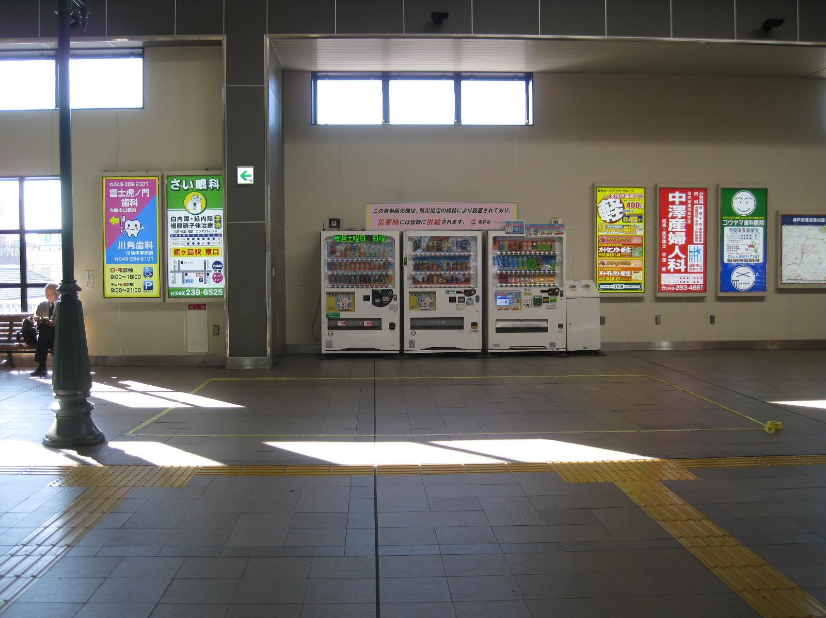 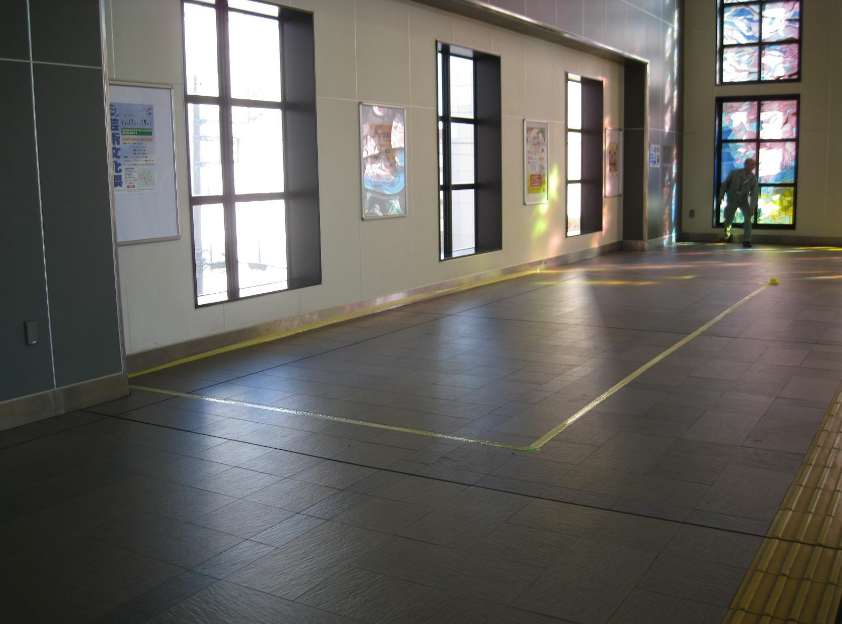 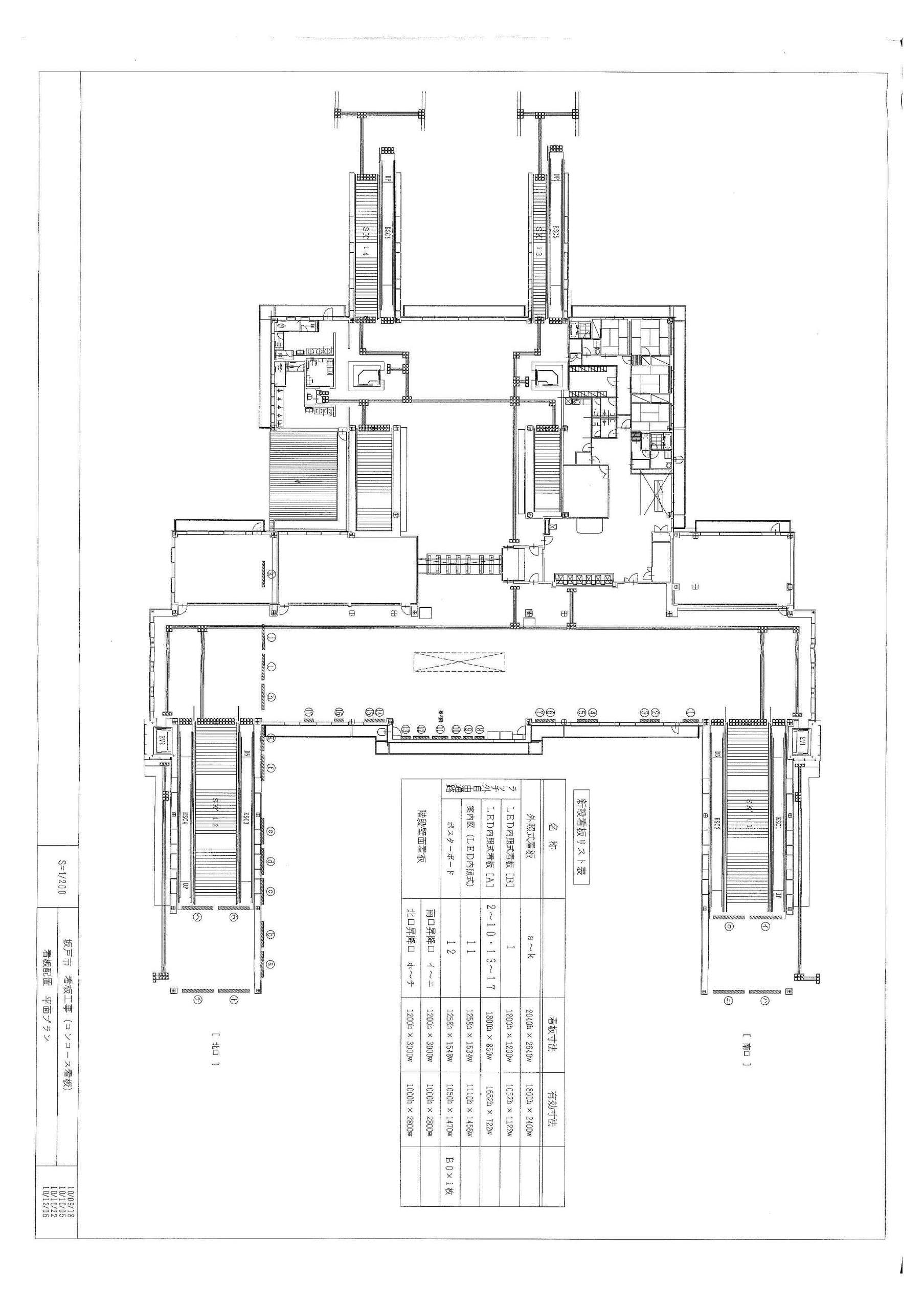 行政財産使用許可申請書令和　　　年　　　月　　　日　　坂戸市長　あて申請人　住　所：　　　　　　　　　　　　　氏　名：　　　　　　　　　　　　　印電話番号：　　　　　　　　　　　　行政財産を使用することについて許可を受けたいので、下記のとおり申請します。記１　許可を受けようとする行政財産　(１)　名　称　　坂戸駅南北自由通路　(２)　所在地　　坂戸市緑町１－１１　（Aブース使用の場合）坂戸市日の出町１－１（Bブース使用の場合）　(３)　分　類　　土地・建物　(４)　数　量　　１５㎡（ Ａブース ： Ｂブース ）　　　　　　　　　　　　　　　　　　※いずれかを〇で囲う（裏面参照）(５)　その他　　　コンセント使用（ 有 ： 無 ）※いずれかを〇で囲う（有の場合使用する電気機器を記入する。⇒　　　　　　　　　　　　　　　　）２　使用目的　　　　　　　　　　　　　　　　　　　　　　　の販売　　持ち込む備品：　　　　　　　　　　　　　　　　　　３　使用期間　　令和　　　年　　　月　　　日　から　令和　　　年　　　月　　　日　まで４　使用責任者及び人員(１) 責任者氏名：　　　　　　　　　　　緊急連絡先：　　　　　　　　　　(２) 従事人数：　　　　　名５　添付書類　(１)　使用箇所図面（裏面のとおり）　(２)　その他